Akce na září 2022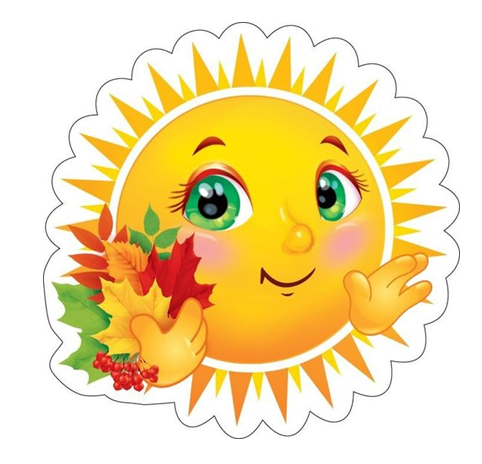 Ve středu 14. 9. 2022 od 10,00 hodin na stadionu:„Přehlídka dravců s doprovodným programem“-vstupné: 80,- Kč-pouze pro předškoláky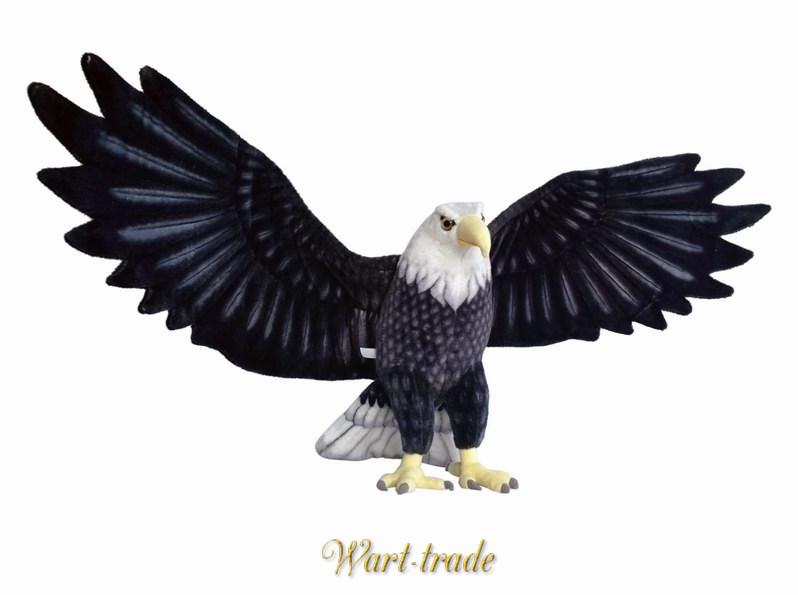 Divadelní představení pohádky:ve čtvrtek 15. 9. 2022 od 9,30 hodinKino Jas Járy Cimrmana Tanvald:„O chytrém Honzovi a krásné Madlence“Vstupné: 30 Kč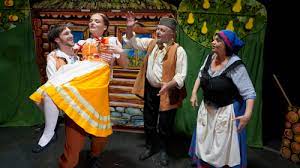 V úterý 20. 9. dopoledne:„PBT u lesíka – přespolní běh“-s sebou sportovní oblečení a obuv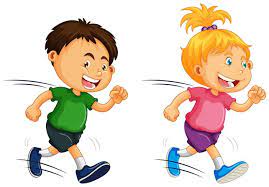 